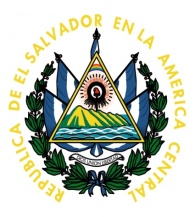 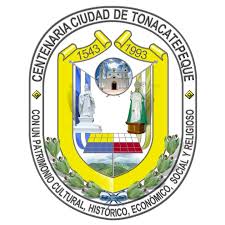 REF. 001UAIP2019 UNIDAD DE ACCESO A LA INFORMACION PUBLICA, ALCALDIA MUNICIPAL DE TONACATEPEQUE, a las ocho y Cincuenta  minutos del día 11 de Febrero de año 2019CONSIDERANDO:Que en fecha 1 de febrero del dos mil diecinueve la señora _______________________  , solicitó información relativa a:    COPIA CERTIFICADA DE SU EXPEDIENTE LABORALQue la información solicitada por la ciudadana  ya mencionada , fue requerida a Unidad de Recursos Humanos con la respectiva autorización de Gerencia General para gestionar dicha información.Tienes por recibido memorándum de  fecha  once  del presente mes y año en el cual se entrega la información.Tomando en cuenta lo Expresado en el anterior memorándum se RESUELVE: En tal sentido de acuerdo a lo establecido en el art. 50 lit. “i” LAIP se RESUELVE: con base en los art. 71 y 72 entregar la Información. NOTIFIQUESE.  Licda. Gilda Eugenia Moncada Fuentes                         Oficial de Información                                                               